EE 205 Circuit TheoryLab 8 RLC Circuit Underdamped ResponseProcedure:Consider the RLC circuit shown in Fig.1 with C=8.2nF, R=10k and L=4.6uH. Use a square wave source signal with 10V peak-to-peak and 5V offset at 1kHz frequency.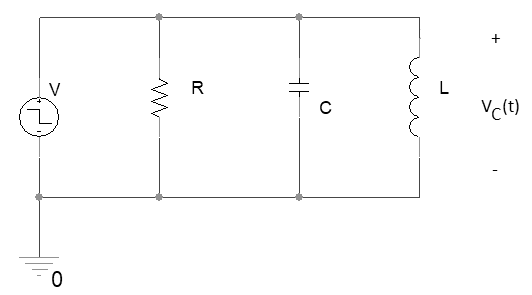 Fig.1. RLC CircuitConnect an oscilloscope probe to VC(t). You may use “autoset” to view the output on the scope screen. Since this circuit is underdamped, you should observe a damped oscillation. Measure the oscillation frequency. Fill Table 1 with the measured and calculated values.Note thatand					Table 1. Calculated and Measured ValuesCalculated ValuesCalculated ValuesCalculated ValuesCalculated ValuesMeasured ValuesMeasured Values(Damping factor)(resonant frequency)(Damped radian frequency)Damping time ()Damping time 